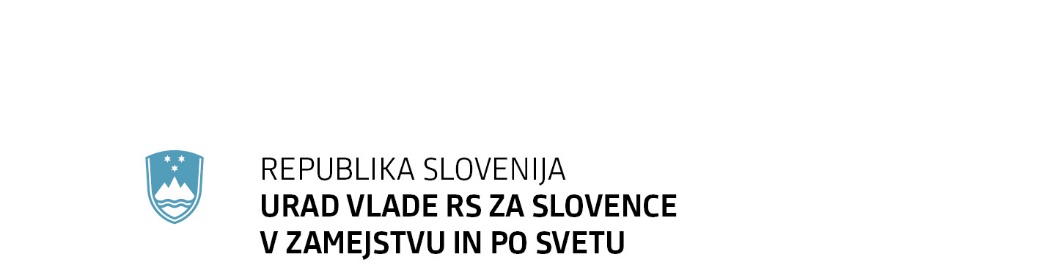 Javni razpis za sofinanciranje organizacij civilne družbe v Republiki Sloveniji, katerih osnovna dejavnost je namenjena slovenski narodni skupnosti zunaj Republike Slovenije, za obdobje 2021–2023DOKUMENTACIJA JAVNEGA RAZPISAVsebina:1. Obrazec za prijavo1.1. Podatki o prosilcu1.2. Obrazec za prijavo rednega delovanja organizacije	2. Navodilo za izpolnjevanje obrazca3. Navodilo za prijavo4. Pogoji in merila za dodelitev finančnih sredstev5. Vzorec ocenjevalnega lista6. Vzorec pogodbe1. OBRAZEC ZA PRIJAVOna Javni razpis za sofinanciranje organizacij civilne družbe v Republiki Sloveniji, katerih osnovna dejavnost je namenjena slovenski narodni skupnosti zunaj Republike Slovenije, za obdobje 2021–20231.1. PODATKI O PROSILCUProsilecUradni naziv prosilca.................................................................................…………………………….…………………………………..……..……………………….....Naslov - sedež  prosilca ……………………………………. ............................................................................................................…...………………………Telefon/ faks .......................................................................E-pošta…………....................................…...............................................................................Odgovorna oseba: ime in priimek..............................................................................................        telefon in e-pošta........................................................................................Spletni naslov…………………………………………………………………………………..Bančni podatkiNaziv banke:…..…………………………………………........................................................Naslov banke:..……………………………...…………….…..................................................SWIFT……………………….....................................................IBAN številka…………………………....….............………..................................................Davčna številka ČlanstvoŠtevilo članov organizacije ………………………………………………………Sredstva v letu 2020: Sredstva, odobrena s strani Urada RS za Slovence v zamejstvu in po svetu v letu 2020 (za vse projekte in redno delovanje skupaj) ………………….......................................................EURVsa druga proračunska sredstva, odobrena od drugih ministrstev, uradov, agencij, občin oz. drugih institucij Republike Slovenije (navedite znesek, naziv projekta oz. namen ter institucijo) v letu 2020…..............................EUR; projekt/namen……………………….; institucija……………………..............................EUR; projekt/namen……………………….; institucija……………………..............................EUR; projekt/namen……………………….; institucija……………………..............................EUR; projekt/namen……………………….; institucija…………………Sredstva, odobrena s strani državnih inštitucij, nevladnih in drugih organizacij, posameznikov in podjetij v letu 2020…..............................EUR; projekt/namen……………………….; institucija……………………..............................EUR; projekt/namen……………………….; institucija……………………..............................EUR; projekt/namen……………………….; institucija……………………..............................EUR; projekt/namen……………………….; institucija…………………IZJAVAOdgovorna oseba prosilca - z lastnoročnim podpisom in žigom - POTRJUJEM resničnost vseh navedenih podatkov v vlogi na javni razpis za leto 2021-2023 in IZJAVLJAM, da sem seznanjen s pogoji in merili javnega razpisa in jih sprejemam.Kraj in datum:			Žig:		Ime in priimek odgovorne osebe (tiskane črke):						........................................................................						Podpis						.........................................................................1.2. PRIJAVA sofinanciranja REDNEGA DELOVANJA za obdobje 2021–2023Predlog finančne konstrukcije izvedbe rednega delovanja za leto 2021:* Obvezen podatek* Obvezen podatekPRILAGAM (-O) (označite):vsebinsko obrazložitev (obvezna priloga);dokazila, ki potrjujejo, da je osnovna dejavnost prosilca namenjena slovenski narodni skupnosti zunaj RS - statut, akt o ustanovitvi ipd. (obvezna priloga);fotokopijo odprtega bančnega računa prosilca: predračune, priporočila;drugo:_______________________________________________________________PRIHODKIv EURv EUR1. Lastna sredstvaODOBRENAZAPROŠENA2. Skupna sredstva drugih institucij Republike Slovenije, vključno z lokalnimi skupnostmi Republike Slovenije (obvezno spodaj navedite zneske ločeno po nazivih institucij*) INSTITUCIJA1:INSTITUCIJA 2:INSTITUCIJA 3:3. Sredstva sponzorjev4. Sredstva, zaprošena pri Uradu Vlade RS za Slovence v zamejstvu in po svetu5. Drugo (obvezno specificirati*)SKUPAJ - celotna vrednost ODHODKIv EUR1. Stroški dela1.2. Bruto plače zaposlenih       Število zaposlenih*1.3. Avtorski honorarji, pogodbeno delo1.4. Študentsko delo1.5. Drugo (obvezno specificirati*)2. Materialni stroški2.1. Pisarniški material2.2. Čistilni in drugi material2.3. Elektrika2.4. Ogrevanje2.5. Nabava knjig, časopisov, strokovne literature,...2.6. Tiskanje2.7. Drugo (obvezno specificirati*)3. Stroški storitev3.1. Telefon, internet3.2. Poštnina3.3. Najemnina in obratovalni stroški3.4. Kilometrina in drugi potni stroški3.5. Reprezentanca3.6. Stroški vzdrževanja osnovnih sredstev3.7. Tekoče vzdrževanje3.8. Druge storitve: bančne, odvetniške, knjigovodske, računovodske, zavarovalniške in druge storitve, drugo-obvezno specificirati*4. Drugi stroški - obvezno specificirati*ODHODKI SKUPAJOkvirni načrt finančne konstrukcije izvedbe rednega delovanja za leto 2022:Okvirni načrt finančne konstrukcije izvedbe rednega delovanja za leto 2022:Okvirni načrt finančne konstrukcije izvedbe rednega delovanja za leto 2022:Okvirni načrt finančne konstrukcije izvedbe rednega delovanja za leto 2022:NAČRT PRIHODKOVv EUR1. Lastna sredstva2. Sredstva, zaprošena pri Uradu Vlade RS za Slovence v zamejstvu in po svetu3. Sredstva, zaprošena pri drugih virih (institucije RS, institucije države, v kateri živite, sponzorji ipd.) - zneske navedite ločeno po institucijahSKUPAJOkvirni načrt finančne konstrukcije izvedbe rednega delovanja za leto 2023:Okvirni načrt finančne konstrukcije izvedbe rednega delovanja za leto 2023:Okvirni načrt finančne konstrukcije izvedbe rednega delovanja za leto 2023:Okvirni načrt finančne konstrukcije izvedbe rednega delovanja za leto 2023:NAČRT PRIHODKOVv EUR1. Lastna sredstva2. Sredstva, zaprošena pri Uradu Vlade RS za Slovence v zamejstvu in po svetu3. Sredstva, zaprošena pri drugih virih (institucije RS, institucije države, v kateri živite, sponzorji ipd.) - zneske navedite ločeno po institucijahSKUPAJ